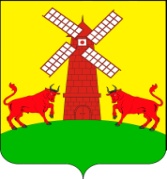 АДМИНИСТРАЦИЯ УПОРНЕНСКОГО СЕЛЬСКОГО ПОСЕЛЕНИЯ ПАВЛОВСКОГО РАЙОНАРАСПОРЯЖЕНИЕот 09.01.2023                                                                                            № 2-рх. УпорныйОб утверждении плана проведения администрацией Упорненского сельского поселения Павловского района плановых проверок по ведомственному контролю в части соблюдения требований законодательства Российской Федерации в сфере контрактной системы закупок в отношении подведомственных ей заказчиков на 2023 год В соответствии с постановлением администрации Упорненского сельского поселения Павловского района от 30 января 2020 года № 46 «Об утверждении Порядка осуществления ведомственного контроля за соблюдением законодательства Российской Федерации и иных нормативных правовых актов о контрактной системе в сфере закупок»:1.Утвердить в план проведения администрацией Упорненского сельского поселения Павловского района плановых проверок по ведомственному контролю в части соблюдения требований законодательства Российской Федерации в сфере контрактной системе закупок в отношении подведомственных ей заказчиков на 2023 год, согласно приложения к настоящему распоряжению (прилагается).2. Разместить настоящее распоряжение на официальном сайте администрации Упорненского сельского поселения в сети «Интернет».3. Контроль за выполнением настоящего распоряжения оставляю за собой.4.  Распоряжение вступает в силу со дня подписания.Глава Упорненского сельского поселения    Павловского района                                                      А.В.БраславецПРИЛОЖЕНИЕ
к распоряжению администрации                                                                                                                                                                                                                                                                    Упорненского сельскогопоселения Павловского районаот 09.01.2023 № 2-рПЛАНпроведения администрацией Упорненского сельского поселения Павловского района плановых проверок по ведомственному контролю в части соблюдения требований законодательства российской Федерации в сфере контрактной системы закупок в отношении подведомственных ей заказчиков на 2023 годОснование проведение проверок:-  статья 100 Федерального закона от 5 апреля 2013 года № 44-ФЗ «О контрактной системе в сфере закупок товаров, работ, услуг для обеспечения государственных и муниципальных нужд»;- постановлением администрации Упорненского сельского поселения Павловского района от 30 января 2020 года № 46 «Об утверждении Порядка осуществления ведомственного контроля за соблюдением законодательства Российской Федерации и иных нормативных правовых актов о контрактной системе в сфере закупок»;Цель проведения проверок: предупреждение и выявление нарушений законодательства Российской Федерации в сфере контрактной системы закупок.Глава Упорненского сельского поселения    Павловского района                                                      А.В.Браславец№ п/пНаименование, ИНН субъекта проверкиАдрес местонахождения субъекта проверкиМесяц начала проведения проверки1Муниципальное бюджетное учреждение «Дом Культуры  муниципального образования Упорненское сельское поселение» Павловского района  ИНН 2346014226352061, х.Упорный                        ул. Ленина,30август2023 год2Муниципальное бюджетное учреждение «Библиотека муниципального образования  Упорненского сельского поселения» Павловского района  ИНН 2346015477352061, х.Упорный                        ул.Ленина,30октябрь2023 год